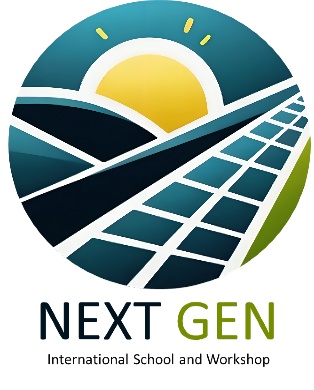 Abstract instructionsPlease use the abstract template (next page) Note that your abstract should not exceed 2 pages(including figures and tables)Guidelines :All margins: 2.5 cm title: centered, times new roman 14 boldauthors: centered, times new roman 11affiliation: centered, times new roman 10email address of corresponding author : centered, times new roman 10text : times new roman 11 points, 1.15 spacereferences : times new roman 8 pointsTitleAuthor’s name1, Author’s name21 Organization, city, country 2 Organization, city, countryemail address of corresponding authorLorem ipsum dolor sit amet, consectetur adipiscing elit. Vivamus massa augue, ultrices accumsan augue in, pharetra rhoncus lectus. Morbi sit amet [1, 2, 3].mollis orci. Vivamus sodales eros est, in lobortis mi gravida at. Etiam ultrices orci ac placerat aliquam. Nunc nec suscipit arcu. In hac habitasse platea dictumst. Sed non nisl quis metus blandit ornare. In quis neque dictum, accumsan nisi et, tincidunt est. Mauris efficitur dolor faucibus nunc euismod egestas. Phasellus gravida metus id dui rhoncus convallis. In aliquet ante a nibh condimentum scelerisque. Curabitur sollicitudin tortor sed malesuada molestie. Proin vestibulum, metus eu porttitor rutrum, sapien felis pellentesque erat, tincidunt dictum tortor tortor vel tellus. Integer quis dolor eget lorem pulvinar venenatis a id turpis. Suspendisse tincidunt leo eu tortor vehicula rutrum vitae aliquam tortor. Fusce posuere dui id efficitur vehicula. Fusce ornare rhoncus egestas. Vivamus at efficitur tortor, rhoncus lobortis velit. Aliquam sagittis mollis enim. Praesent luctus congue ante vitae aliquam. Aenean consequat, sem non porta placerat, metus lorem rutrum turpis, et commodo neque arcu eu mi. Duis suscipit pellentesque ligula, vel porta mauris facilisis accumsan. Mauris massa leo, sodales sed purus eu, pharetra varius erat. Sed tincidunt libero eget malesuada maximus. Donec lectus neque, tristique eu faucibus sed, consectetur quis risus. Morbi leo dui, volutpat eu suscipit ut, imperdiet id augue. Proin non ligula nulla. Vivamus vestibulum nunc nec mi sagittis lobortis. Nulla nec orci urna. Vestibulum dapibus urna at pellentesque blandit. Vestibulum finibus volutpat lectus, sit amet pulvinar dui fermentum sed. Sed dignissim, odio ut cursus blandit, urna nibh ullamcorper nisi, at gravida purus massa a enim. In ut est commodo, fringilla sem a, aliquet eros. Vivamus viverra sodales dolor. Phasellus leo nisl, congue sed blandit eget, auctor ac tellus. Mauris rutrum quam non libero rutrum, at cursus urna tincidunt. Donec maximus congue rhoncus. Donec vel tellus quis nibh pretium gravida facilisis id orci. Etiam eu enim augue. Suspendisse lacus purus, feugiat sed sem vitae, varius porta lacus. Praesent at erat nibh. Integer pretium metus velit, non porta erat ullamcorper ut. Duis pellentesque vulputate nibh, id congue quam imperdiet at. Etiam aliquam, tellus ut laoreet tempor, nisi ante iaculis tellus, non euismod tortor dolor vel risus. Vestibulum sagittis erat id enim sagittis, id pharetra enim hendrerit. Sed tristique, metus eu feugiat lobortis, diam velit bibendum orci, vitae volutpat velit metus vel augue. Morbi tristique luctus eros at aliquet. Morbi sit amet lectus nunc. Integer mollis feugiat libero. Cras ipsum orci, aliquet dignissim neque eget, rhoncus porttitor dui. Sed tincidunt fringilla orci, ut iaculis tellus fermentum et. Morbi quis risus turpis. Aliquam fringilla, turpis vitae mattis finibus, velit sapien luctus sapien, a lacinia enim lacus eget risus. Aliquam eu dolor vel metus tempor faucibus. Maecenas a pharetra metus, in gravida arcu. Integer blandit consequat urna ac luctus. Integer eget rutrum dui, et tincidunt lacus. Suspendisse varius eu enim ac faucibus. Proin fermentum vel augue in hendrerit. Donec ac erat mi. Nullam in eleifend velit. Phasellus elementum, orci eu dapibus cursus, urna tellus malesuada nulla, quis bibendum quam ligula in ipsum. Suspendisse eu volutpat orci. Sed risus turpis, tincidunt id lacus et, pretium efficitur urna. Etiam porttitor felis id tincidunt efficitur. Nunc ac mattis velit. Mauris condimentum quam in tortor rutrum imperdiet. Praesent eleifend volutpat diam, non convallis elit maximus sed. Sed ante nisi, egestas id eleifend eu, interdum sit amet nulla. Pellentesque fermentum rutrum maximus. Phasellus ac fringilla ex. Nulla facilisi. Sed vehicula varius mauris pretium cursus. Pellentesque hendrerit quam id venenatis feugiat. Quisque eget finibus dolor. Aenean congue at lacus sed finibus. Donec posuere dolor in posuere sollicitudin. Praesent malesuada elit quis aliquam condimentum. Integer ultrices, mi sed volutpat interdum, risus neque ornare nulla, sit amet dapibus lacus nisl ac nibh. Curabitur quis ornare metus. Duis non eleifend libero. Integer rhoncus fermentum dui, vitae dignissim nibh elementum sit amet. Proin pretium enim id diam maximus, eget condimentum lacus ultrices. Vestibulum lacus sapien, maximus eget ullamcorper sed, ornare eget mi. Ut nec interdum dui, ut cursus libero. Nullam erat ante, sollicitudin eget erat in, varius maximus lacus. Maecenas ante eros, sodales eu gravida non, blandit vel velit. Mauris sed est at mi rutrum tincidunt. Proin non dui massa. Ut lobortis risus id ligula venenatis, non tempus metus volutpat. Nulla ut diam sem. Etiam purus diam, eleifend quis hendrerit sed, placerat vitae odio. Morbi ac placerat tortor. Maecenas commodo, lacus sed efficitur tempus, lacus justo condimentum magna, in vulputate risus mauris nec justo. Aenean lacinia tincidunt rutrum. Praesent ultricies ut turpis nec lacinia. Mauris feugiat in velit eu hendrerit. Vestibulum quam orci, luctus a dolor eu, lobortis finibus purus. Phasellus iaculis magna nec congue congue. Vivamus ullamcorper ac enim sit amet condimentum. Aenean lobortis enim a libero tincidunt, in hendrerit nulla scelerisque. Nulla euismod dictum arcu vitae rhoncus. Mauris efficitur dui vitae volutpat fringilla. Cum sociis natoque penatibus et magnis dis parturient montes, nascetur ridiculus mus. Vestibulum faucibus commodo lacus, nec placerat leo consequat non. Quisque justo risus, blandit vitae tempor sit amet, aliquet vel sem. Duis imperdiet accumsan euismod. Maecenas condimentum blandit ligula, sit amet feugiat mi commodo cursus. [1]	Author  name (s), title, journal  volume  (year), initial  page – end page.[2]	Author  name (s), title, journal  volume  (year), initial  page – end page .[3]	Author  name (s), title, journal  volume  (year), initial  page – end page.